            фамилия            имя            отчествоНаименование документа, удостоверяющего личность __________________________________________________________________________Прошу зарегистрировать меня для участия в итоговомдля получения допуска к государственной итоговой аттестации по образовательным программам среднего общего образования.Прошу для написания итогового сочинения (изложения) создать условия, учитывающие состояние здоровья, особенности психофизического развития, подтверждаемые:        оригиналом или надлежащим образом заверенной копией рекомендаций психолого-медико-педагогической комиссии              Оригиналом или заверенной в установленном порядке копией справки, подтверждающей факт установления    инвалидности, выданной федеральным государственным учреждением медико-социальной экспертизы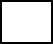 Указать дополнительные условия, учитывающие состояние здоровья, особенности психофизического развития       Увеличение продолжительности написания итогового сочинения (изложения) на 1,5 часа_______________________________________________________________________________________________________(иные дополнительные условия/материально-техническое оснащение, учитывающие состояние здоровья, особенности психофизического развития, сдача итогового сочинения (изложения в устной форме по медицинским показаниям и др.)C Памяткой о порядке проведения итогового сочинения (изложения) ознакомлен (-а)Подпись заявителя   ______________/_______________________________(Ф.И.О.)  Подпись родителя (законного представителя) ____________________/_______________________ (ФИО)Адрес электронной почты заявителя (при подаче в дистанционном формате) «____» _____________ 202___ г.Контактный телефонРегистрационный номер«____» ____________ 202____ г.								                     Дата поступления заявленияПодпись лица принявшего заявление 
(расшифровка ФИО)			________________________/____________________________Руководителю МБОУ «СОШ №3 им. А.А.Ивасенко»А.А.Скоковой Руководителю МБОУ «СОШ №3 им. А.А.Ивасенко»А.А.Скоковой Руководителю МБОУ «СОШ №3 им. А.А.Ивасенко»А.А.Скоковой Руководителю МБОУ «СОШ №3 им. А.А.Ивасенко»А.А.Скоковой Руководителю МБОУ «СОШ №3 им. А.А.Ивасенко»А.А.Скоковой Руководителю МБОУ «СОШ №3 им. А.А.Ивасенко»А.А.Скоковой Руководителю МБОУ «СОШ №3 им. А.А.Ивасенко»А.А.Скоковой Руководителю МБОУ «СОШ №3 им. А.А.Ивасенко»А.А.Скоковой Руководителю МБОУ «СОШ №3 им. А.А.Ивасенко»А.А.Скоковой Руководителю МБОУ «СОШ №3 им. А.А.Ивасенко»А.А.Скоковой Руководителю МБОУ «СОШ №3 им. А.А.Ивасенко»А.А.Скоковой Руководителю МБОУ «СОШ №3 им. А.А.Ивасенко»А.А.Скоковой Руководителю МБОУ «СОШ №3 им. А.А.Ивасенко»А.А.Скоковой Руководителю МБОУ «СОШ №3 им. А.А.Ивасенко»А.А.Скоковой Руководителю МБОУ «СОШ №3 им. А.А.Ивасенко»А.А.Скоковой Руководителю МБОУ «СОШ №3 им. А.А.Ивасенко»А.А.Скоковой ЗаявлениеЗаявлениеЗаявлениеЗаявлениеЗаявлениеЗаявлениеЗаявлениеЗаявлениеЗаявлениеЗаявлениеЗаявлениеЗаявлениеЗаявлениеЗаявлениеЗаявлениеЯ,Дата рождения:чч.мм.ггСерия        НомерПол:МужскойЖенскийсочинении            изложенииИное ( указать при необходимости)